ПАСПОРТпроекта, представляемого на Волгоградский областной конкурс   проектов    местных    инициатив в 2019 году1. Наименование проекта: Ремонт системы отопления центрального зала Дома культуры  поселка Путь Ильича Ленинского муниципального района Волгоградской области.2. Место реализации проекта: 404603, Волгоградская область, Ленинский  район, п.Путь Ильича ул.Барышнева, 46.3. Краткое описание проекта:В 2018 году к зданию дома культуры была построена автономная блочно-модульная котельная, работающая на газовом топливе. Но из-за отсутствия финансирования внутренняя система отопления была смонтирована только на половину здания.    Центральный зал Дома культуры  поселка Путь Ильича по прежнему отапливается от электричества. В ходе реализации предусматривается поведение ремонта системы отопления и подключение к блочно-модульной котельной на газовом топливе.4. Объем средств на реализацию проекта: стоимость реализации проекта составляет 202 000,00 рублей, из них: 2 000,00 руб. – средства населения,100 000,00 руб.  – средства бюджета Ленинского муниципального района,100 000,00 руб. - средства областного бюджета.5. Срок реализации проекта: 01.12.2019г.6. Фото (схемы, рисунки): приложение к паспорту;7. Ссылка на сайт администрации муниципального района: http://adm-leninskiy.ru/Глава администрации Ленинскогомуниципального района                                                Н.Н. ВарваровскийФото 1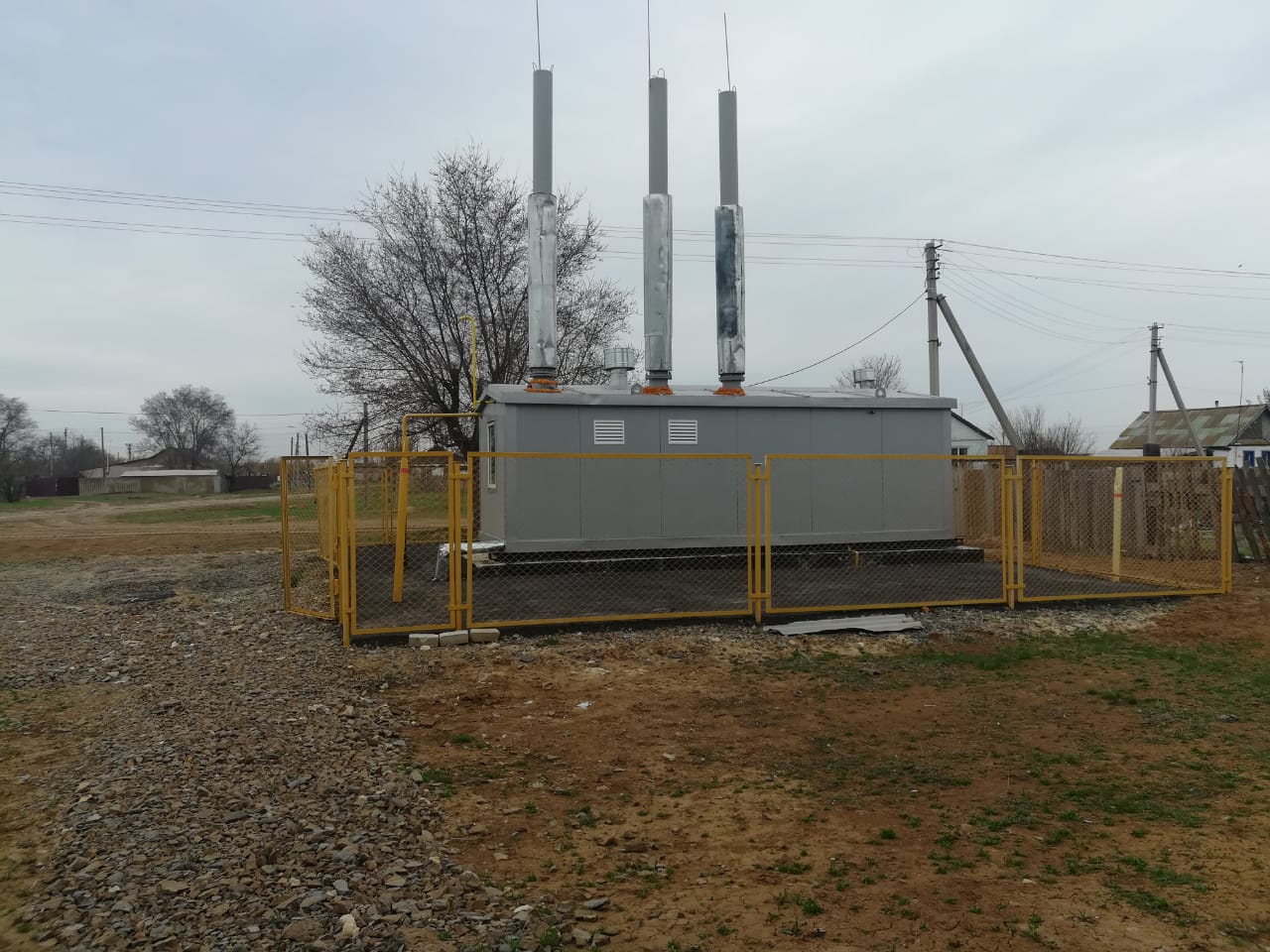 Фото 2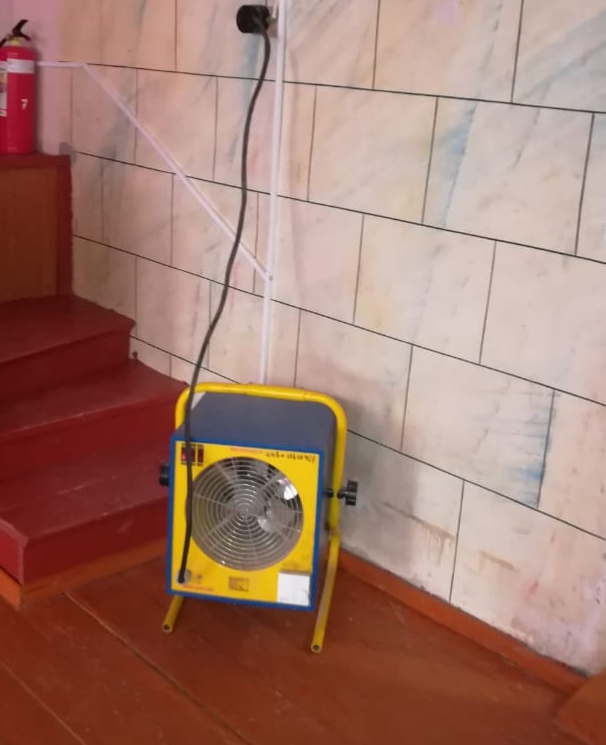 Фото 3	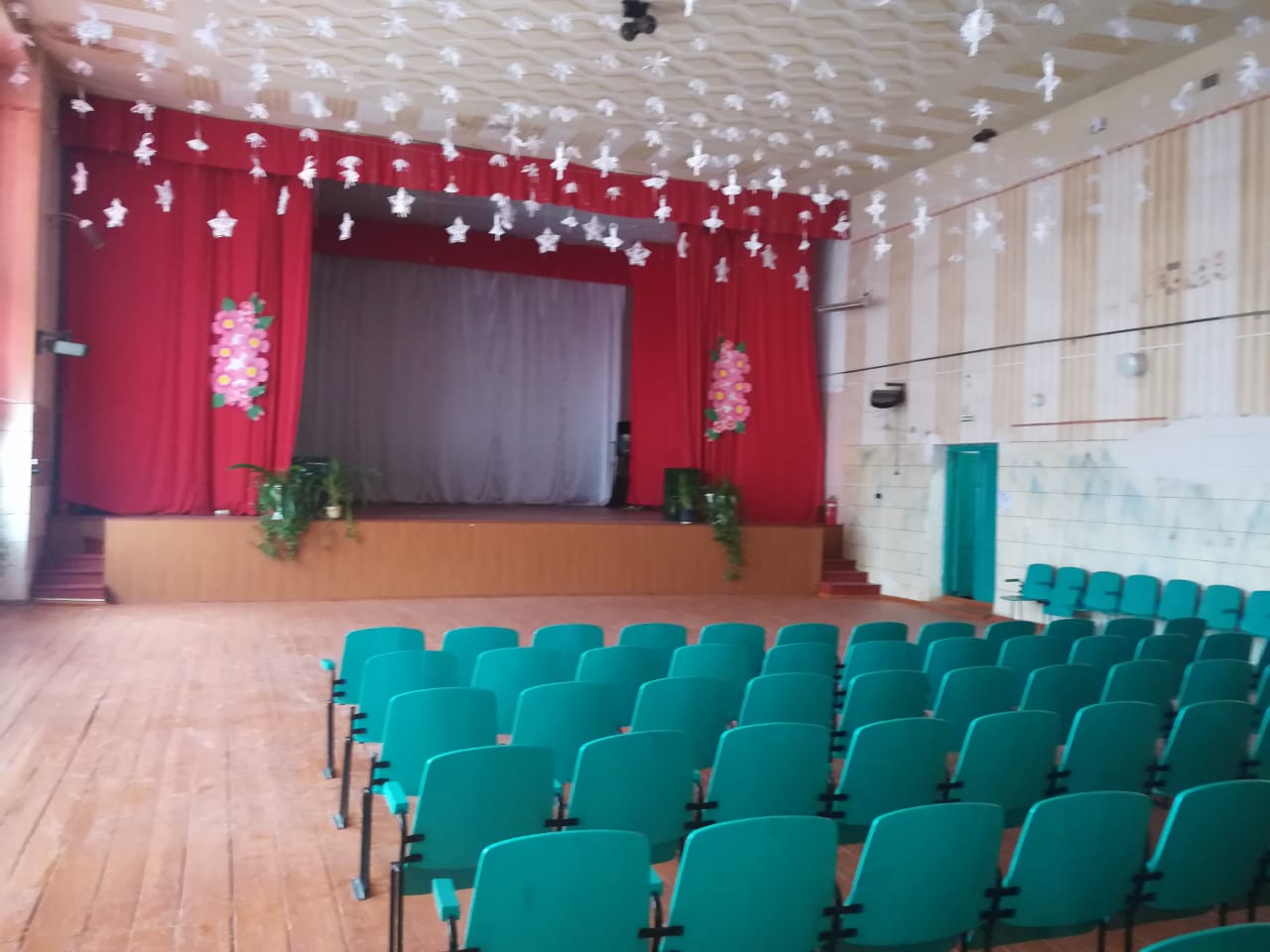    Фото 3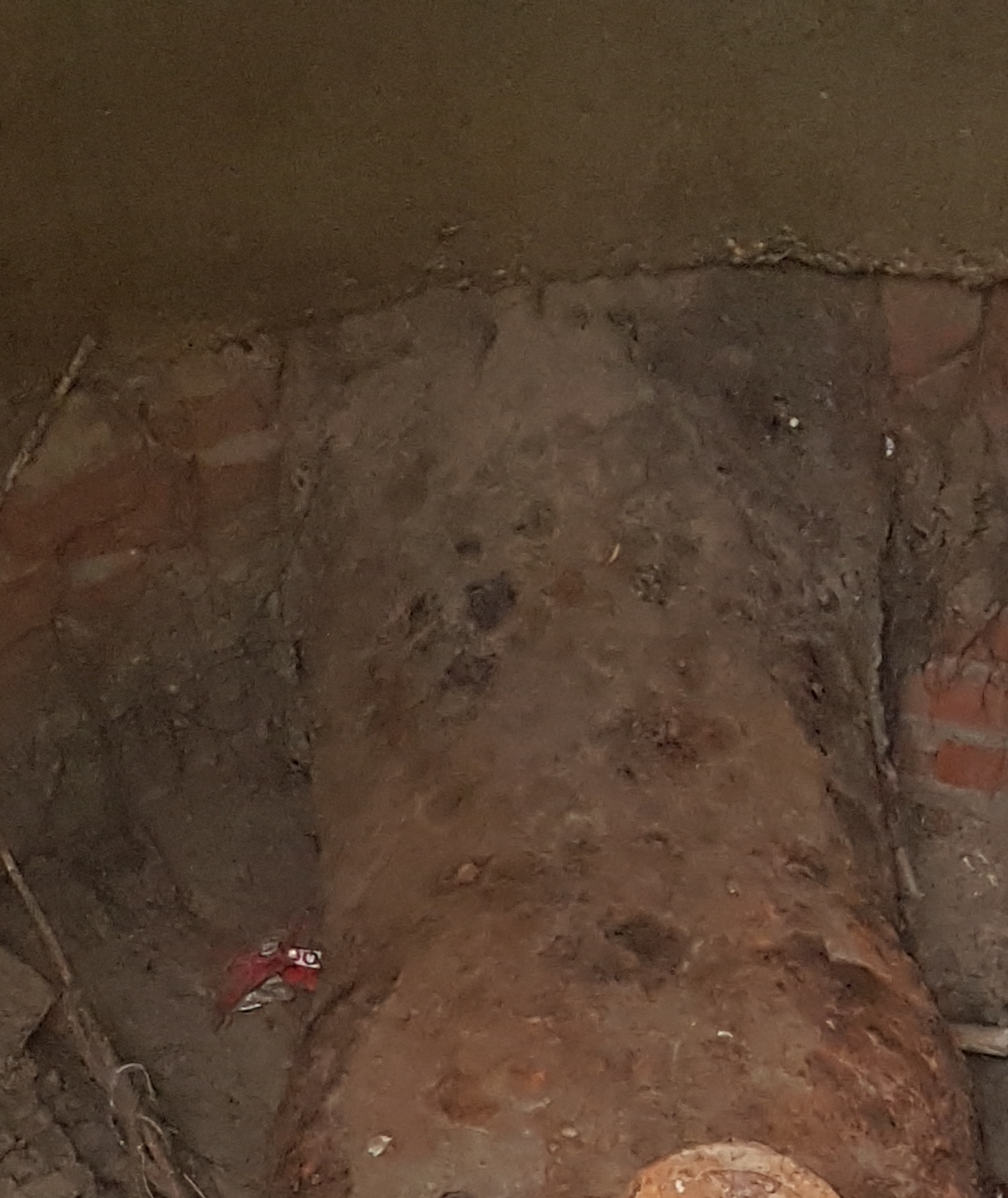 Проведение к Паспорту проекта  ремонт системы отопления центрального зала Дома культуры  поселка Путь Ильича Ленинского муниципального района Волгоградской области.